Аналитическая справка по итогам мониторинга сформированности предметных достижений по чеченскому языку в 5-9 классов.Цель: диагностика сформированности предметных достижений по чеченскому языку обучающихся 5-9 классов.Сроки: 19-24 октября 2020 года.Форма: контрольный диктант.    Исполнитель: Абубакарова Ж.Ж., заместитель директора по УВР;     Абдурашидова Т.М., учитель чеченского языка.      Согласно плану ВСОКО с 19 по 24 октября 2020 года была проведена диагностика уровня сформированности предметных достижений по чеченскому языку в 5-9 классах в форме контрольного диктанта. Текст контрольного диктанта был насыщен орфограммами и пунктограммами, объём текста соответствовал требуемой норме.      Результаты мониторинга предметных достижений по чеченскому языку в 5-9 классах представлены в таблице.      Получили отметки:      «5» - 10 обучающихся: Ташлигов А. (5 класс); Лечхаджиев А., Межидова А. (6 класс(; Осмаева М. (7 класс); Керимова М. (8 класс); Ахматова Р., Осмаев М., Тайсумова М., Садыков А., Ташлигов А. (9 класс).      «2» -13 обучающихся: Ахаева С., Эдилсултанов Д. (9 класс); Термолаев А., Умаров Д. (8 класс); Алгириев М., Алгириев Мехди, Дааев Р., Идрисов М. (7 класс); Дуруев Р. (6 класс); Асуханова М., Датагаев Х., Солтамурадов И., Солтамурадов С., Чагаев Р. (5 класс).Диаграмма уровня обученности и качества знаний по чеченскому языку в 5-9 классах.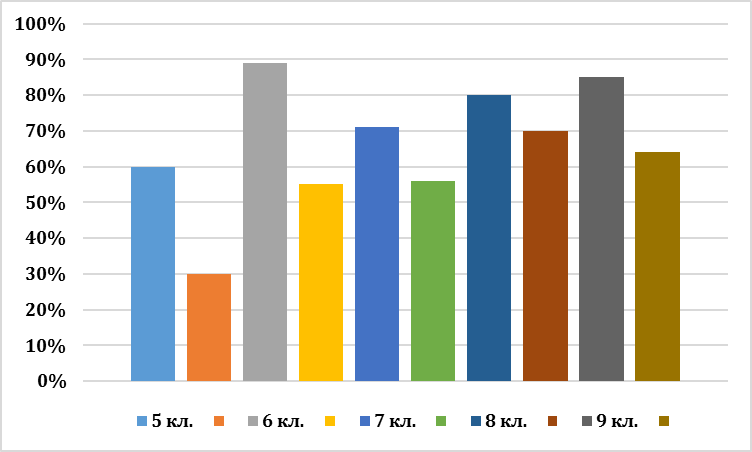       Наиболее типичные ошибки, допущенные обучающимися 5-9 классов.5 класс:Правописание двойных согласных.Падежные окончания личных местоимений.Написание предлогов со словами.6 класс:Написание НЕ со словами разных частей речи.Написание Ъ.Написание буквы «Й» как показателя долготы.7 класс:Написание безударных гласных в корне слова.Написание падежных окончаний.Написание предлогов.8 класс:Правописание безударных гласных в корне.Перенос слов.Запятая в ССП.9 класс:Написание НЕ со словами разных частей речи.Перенос слов.Написание буквы «Й» как показателя долготы.Выводы:      В мониторинге предметных достижений по чеченскому языку приняли участие 57 обучающихся 5-9 классов.      Уровень обученности составил 75%, что на 25% ниже, чем в октябре 2019 года. Снизился уровень обученности в 5, 6, 7 классах. Уровень обученности в 7 классе едва достиг минимального допустимого уровня.      Уровень качества знаний по чеченскому языку в 5-9 классах составил 56%, что также ниже на 30%.      Снизился уровень качества знаний в следующих классах:5 класс – на 40%;6 класс – на 45%;7 класс – на 44%.      Результаты мониторинга позволяют сделать вывод о низком уровне сформированности предметных УУД по чеченскому языку в 5-9 классах.Рекомендации:Абдурашидовой Т.М., учителю чеченского языка, на каждом уроке планировать повторение по «запавшим» темам.Организовать дополнительные занятия с обучающимися 5-9 классов, получившими «2» в мониторинге по чеченскому языку.В целях повышения мотивации обучающихся проводить уроки в соответствии с условиями ФГОС.Заместитель директора по УВР:                           Абубакарова Ж.Ж.КлассВыпол-нялоПолучили отметкиПолучили отметкиПолучили отметкиПолучили отметкиУровень обучен.Уров. кач-ваоктябрь 2019 г.  октябрь 2019 г.  ФИО учителяКлассВыпол-няло«5»«4»«3»«2»Уровень обучен.Уров. кач-ваУров. обучен.Уров. кач-ваФИО учителя 510 1  23  460% 30% 100% 70% Абдурашидова  69233189%55%100%100%Т.М.714172471%56%100%100%810161280%70%914543285%64%571022121375%56%100%86%